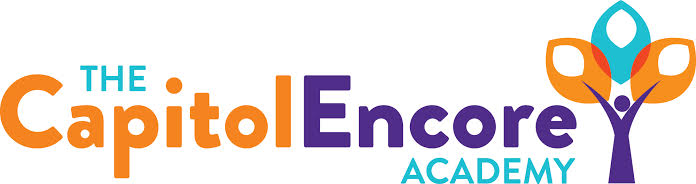 “Learning the Art of Success Every day!”ENCORE BOARD OF DIRECTORSMission StatementThe Capitol Encore Academy will develop artists who inspire others with principles of design and artful thinking through the integration of academic excellence, virtuous character and disciplined artistry.May 10, 2021 Meeting Minutes5:15 pmLocation – The Capitol Encore Academy126 Hay StreetFayetteville, NC 28301Call to Order		By: 	J. Fiebig		At: 5:15PMRoll Call			J. Poole	- Present				J. Fiebig	- Present					W. Hustwit	- Present				U. Taylor	- Present 				S. Angarita	- Absent				T. Hinds	- Present 5:20Non Board Members	Gerard FallsContributing		Joe Salisbury				Will KneerConflict of Interest	Inquiry of any potential COI – NonePledge of AllegianceApproval of Agenda	Motion by J. Fiebig, seconded by U. Taylor to approve the agenda with amendments.	Y-4	N-0	Motion carriesConsent Items	Motion by J. Fiebig, seconded by W. Hustwit to approve of the minutes from the April 19, 2021 Regular Board Meeting.	Y-4	N-0	Motion carries	Motion by J. Poole, seconded by W. Taylor to approve of the April Financial Report. Y-4	N-0	Motion carriesAdministration Report	Presented hiring needs & progress towards filling those positions.  Gave Summer School update with mapped out schedules & activities.  Polled parents for feedback.	Gave enrollment update and plan for recruiting students in grades with openings.  Discussion Items 	Mason Street update, looking to close on bonds in early July, renovation to start immediately, construction in late August.  	S. Angarita is resigning from the Board due to time constraints and other commitments.Action Items	Motion to accept S. Angarita’s resignation by U. Taylor, supported by T. Hinds..	Y-4	N-0	Motion carriesCall to the Public	NoneAnnouncements	The next Board of Director’s meeting will be held on June 14, 2021 at 5:15 pm.      	Adjournment	Motion By: 	W. Hustwit	Seconded By: J. Poole Time: 5:40PM	Y-4	N-0	Motion Carries